【今日主題】認識我們的神講員︰劉介磐弟兄經節︰出埃及記 3:1-15信息綱要:一,就是我們祖宗的神1,啟示了神是天地宇宙的創造主(創1:1~2:3)2,啟示了人被造的目的和意義(創1:26~2:25)3,啟示了先祖墮落的經過與後果(創3~4章)4,啟示了歷代先祖的信仰與傳承(創4:25~5:32)5,啟示了神洪水的審判和拯救(創6:1~9:17)6,啟示了挪亞後來的失敗(創9:18~11:32)二,也是亞伯拉罕，以撒，雅各的神1,啟示了亞伯拉罕的因信稱義(創12~25章)2,啟示了以撒的因信得福(創22章，25~27章)3,啟示了雅各因信變化成聖(創28~35章，46~49章)4,啟示了約瑟因信得榮被神高舉(創37章，39~50章)三,更是聖別，祝福，成全，高舉我們的神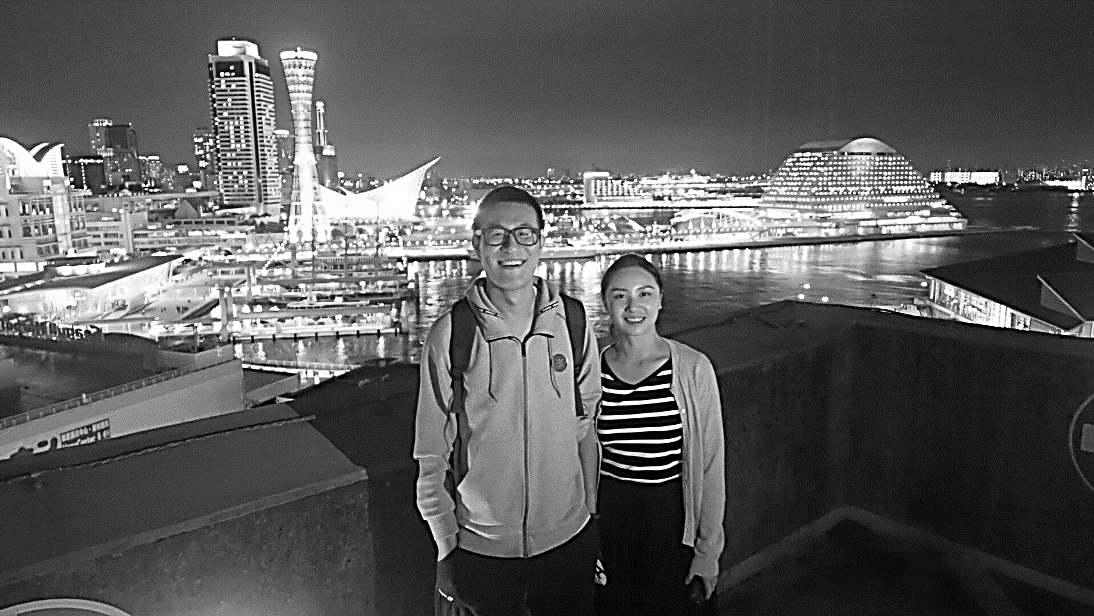 四,結論本週各項聚會今日	09:30	兒童主日學		09:45	福音主日	劉介磐弟兄		09:45	中學生團契		11:00 《擘餅記念主聚會》		11:00 	慕道班、初信造就班		14:10 	十月份同工會	週二 19:30	英文查經班週三	19:30	交通禱告會	任  駿弟兄週四	14:30	姊妹聚會	許家蓁姊妹		15:30	姊妹禱告會	王正和姊妹週五	19:00	小社青	查經聚會週六	14:00	大專團契	門徒訓練	18:00	社青團契	雅各書查經11/3【親職講座】主辦︰兒童主日學時間︰11/3(日)下午2:10~4:00講員：董家驊牧師適合兒童、青少年之父母、祖父母；歡迎邀請親友參加(邀請DM在長椅上)青少輔導的蒙召見證周姊妹與夫婿孫弟兄來自中國，甫就讀《台北改革宗神學院》不久，自10月份起加入本教會學生團契服事，擔任輔導。請弟兄姊妹予以關心代禱。我來自大陸四川，成長於無神論的環境，父母離異後與祖父母共同生活。成長中的問題無人解答，成年後面對與家人的隔閡，各類複雜人際關係，習慣我行我素意氣用事。我卻渴望改變和尋求出路，想瞭解活著的『意義』，常思考這『意義』是什麼，人的價值是什麼，卻得不出答案，內心空虛又迷茫。書中描繪的人性之美善力量，人人互相幫助的『烏托邦』，從未在現實中應驗，卻滿眼所見人與人之間的欺騙，傾軋，壓迫，爭競。嚮往美善而不得，使我變得憤怒又分裂，無力改變自己，也無力改變別人。如同一輛汽油即將耗盡的車，行在人生道路上，不知道接下來要拋錨在哪裡。直到2014年10月，從我丈夫（當時是朋友）那裡得到了我的第一本聖經，從創世記第一頁看到諾亞方舟，記起年幼看過這樣的聖經故事，又熟悉又歡喜，那段時間隨時有空就看聖經。我尋找20多年，苦苦思索的『意義』，終於找到了：原來我是一個受造物，我的受造本身就有意義，那創造我的至高神對每個人都有祂的主權和計畫。過去我不停想抓住上帝以外的東西填補內心巨大的空洞，卻填不滿，一切屬血氣的事物無法長久滿足我的內心和喜樂。世界和我們滿身罪汙，哪裡有我心可安歇的『烏托邦』，唯有上帝才是我嚮往一切美善力量的源頭。當我讀經時，從未有過的甘甜和平靜賜給了我。【約4:13】耶穌回答說：『凡喝這水的，還要再渴；人若喝我所賜的水，就永遠不渴。我所賜的水要在他裡頭成為泉源，直湧到永生。』我明白信靠祂我就永不再渴。找到教會之後，第二次參加主日聚會我在台下眼淚止不住流，意識到自己作為罪人何等需要神的饒恕和拯救，在心裡向神禱告祈求，看聖經時一句經文映入眼簾，【詩145:18】『凡求告耶和華的，就是誠心求告他的，耶和華便與他們相近。』感謝主，在我初接觸信仰的時候就是這樣一點一點用我當時能理解的方式引領我，讀經雖然有很多不懂的地方，但是沒有覺得枯燥而中斷，藉著和丈夫一起討論，反而更愛讀了。2015年3月29日，我與丈夫一同在北京受洗。在母會中我看見傳道人姊妹的榜樣，十分羡慕聖工，我對家庭婚姻輔導很有負擔，幼年家庭的經歷，成年又看到身邊朋友婚姻破碎的太多，我切身體會家庭問題給孩子帶來的傷害，以及姊妹們的痛苦和掙扎，我渴望陪伴她們，彼此扶持。過去我們有時在家中和弟兄姐妹，慕道友一起分享查經，聚會吃飯，我很願意服務他們，但有時傾聽姊妹們分享，安慰她們過後，自己卻躲在一旁偷偷哭了，向神禱告：『我的安慰何等有限，求主親自觸摸安慰她們。我的力量微小，但我和我家願意擺上，只要主你願意使用我們這卑微的器皿，求你帶領我們前方的路。』 我渴望通過學習，裝備自己更好的陪伴她們。回顧信主歷程，我初信之時曾對神許願：『我和我家願意侍奉耶和華』，當時無論如何也想像不到神以如此方式帶領，使我們兩人能一起到台灣讀神學。神呼召我的丈夫，使他渴慕真理並為教會大發熱心，主為他預備服侍的道路。軟弱時，神藉著祂的教會來扶持堅固我們，在過去的服事中牧者一直鼓勵我操練，並說侍奉主最重要的是忠心。更感恩神為我們預備了在台灣委身和侍奉的教會—南海路基督徒聚會處。大哉！奇哉！全能上帝的恩典！盼望求學期間經歷逆境也不忘記身上的使命與託付，能在真理與生命上一同增長，靠主剛強，背起十字架來跟隨主。【同工會及董事會】今天下午2:10舉行十月份同工會，並確認2020年教會預算。敬請各團契(事工)同工，以及關心教會事工者參加。下週主日(10/27)下午1:00舉行財團法人董事會，審查教會財產變更案及2020年度預算案。敬請董事同工參加。《上週刊登收支餘絀表有誤，謹此更正》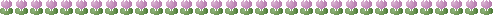 【教會108年一~七月˙奉獻收支明細】	收入	經常奉獻收入	2,999,661			其他收入	454,935	  (含租金、利息、投資、政府補助)	支出	特別奉獻支出：  	1,055,190	 （含耶和華以勒、獎學金、宣教） 		經常奉獻支出：  	2,306,344	 （行政、團契、關懷)108年一~七月餘絀	93,062北市中正區100南海路39號。電話（02）23710952傳真（02）23113751臺北市中正區100南海路39號。電話（02）23710952傳真（02）23113751凡靠著他進到神面前的人，他都能拯救到底；因為他是長遠活着，替他們祈求。                                                    希伯來書7:25台北基督徒聚會處          第2604期  2019.10.20網站：http://www.taipeiassembly.org	年度主題：坐蔭蘋果樹˙喜嘗甘甜果		主日上午	主日下午 	下週主日上午	下週主日下午	聚會時間：9時45分	2時10分	9時45分	1時00分	司     會：陳宗賢弟兄		劉耀仁弟兄	領        詩：曹先進弟兄		十月同工會	劉耀仁弟兄	財團法人董事會	司     琴：	俞齊君姊妹	主席:呂允仁	謝多佳姊妹	講     員：劉介磐弟兄		下週講員：黃亞晨弟兄	本週題目：認識我們的神	下週主題：在敬虔上操練自己	本週經文：出埃及記 3:1-15	下週經文：提摩太前書4:6-8	上午招待：林寶猜姊妹 吳純紹姊妹	下週招待：林寶猜姊妹 王雅麗姊妹